St Paul's Nantucket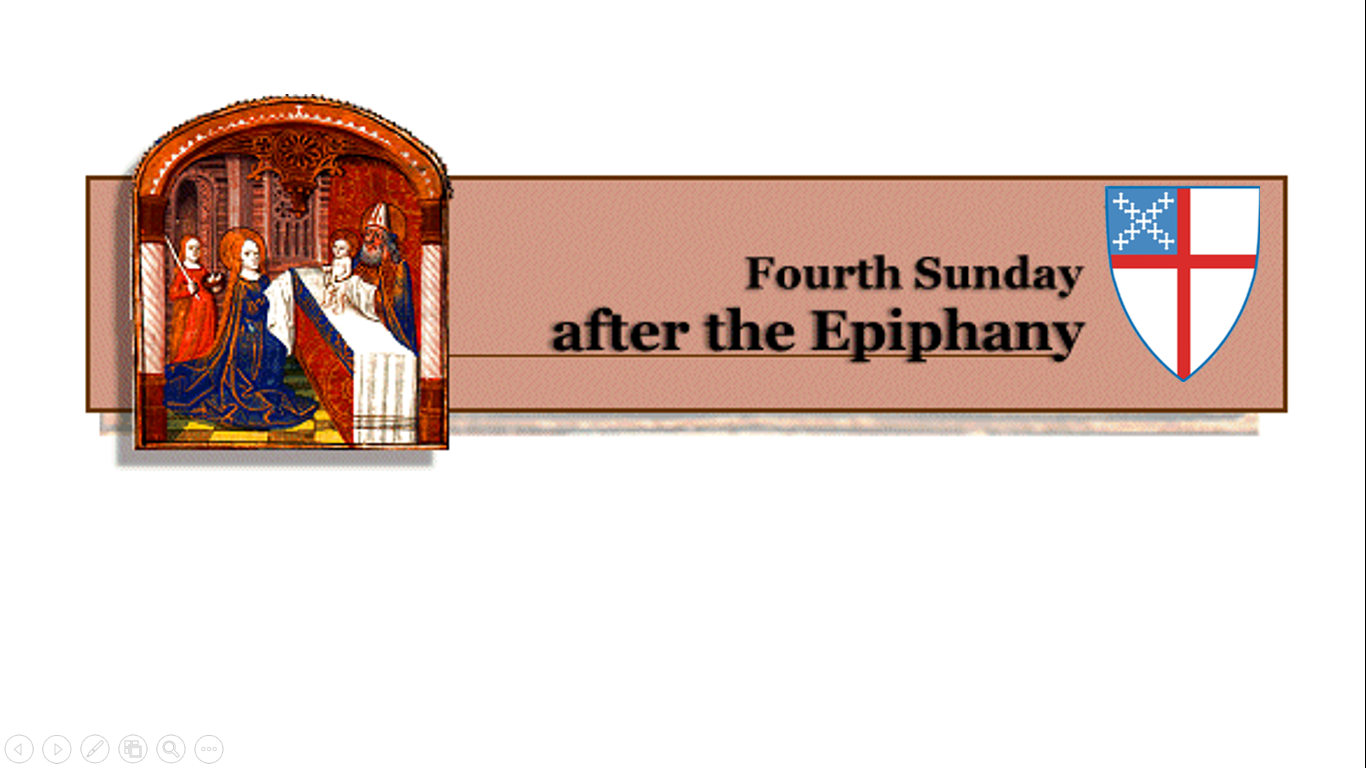 Sunday at St. Paul’s	Sun., July 9th        8:00 am          Holy Eucharist Rite I  10:00 am        Holy Eucharist Rite II 10:00 am        Nursery Care during service Coffee Hour in the Garden following the serviceThis Week at St. Paul’sDaily8:00 am-7:00 pm   The Church is open for prayerMon.-Fri. 8:30 am-12:30 pm  Parish Office is open Tues., July 4th	    Office Closed  5:30 pm 	   Capoeira in Gardner Hall Wed., July 5th 8:30 am                Mid– week Service  9:30 am 	      Staff Meeting 3:00 pm 	     Pam Halsted Memorial Thurs., July 6th  11:30 am	     Book Group5:30 pm 	     Capoeira in Gardner Hall Sat., July 8th 	9:00 am     Centering Prayer  5:30 pm     Saturday Eucharist Sun., July 16th        8:00 am          Holy Eucharist Rite I  10:00 am        Holy Eucharist Rite II 10:00 am        Nursery Care during service Coffee Hour in the Garden following the serviceHappening SoonOur Celebrant Today~ The Rev. Will Billow He is a graduate of The University of Washington, and Virginia Theological Seminary. He has served at St Marks Episcopal Church in Barrington Hills, Illinois, St Columba`s Episcopal Church in Washington DC, and for 25 years was Chaplain of St Albans School at Washington National Cathedral. He is currently semi-retired and living in Barboursville, Virginia and teaching the winter term at The Episcopal School of Los Angeles, in Hollywood California. 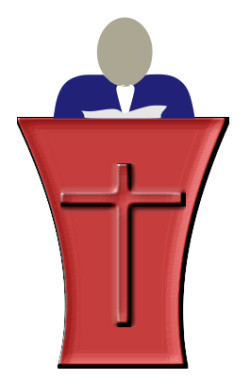 Parking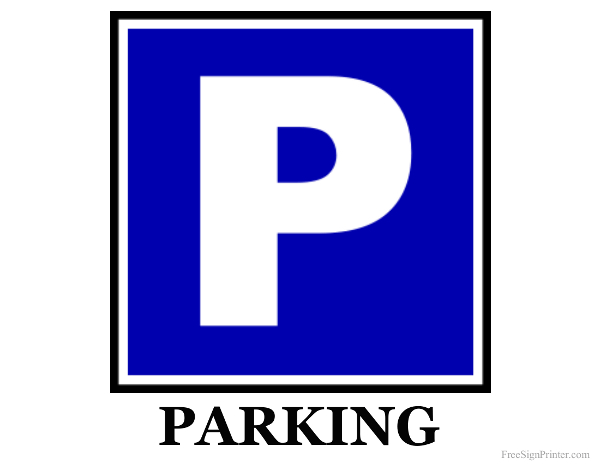 Summer is upon us and with our returning seasonal parishioners, we again have too many vehicles seeking too few parking spaces in StP’s parking lot.1. If there is an available space on Fair Street close to the church, please take that, as opposed to parking in the lot.2. If you elect to park behind another car parked in    the lot, please A. Do leave your keys or key fob in your vehicle so that the driver of the car you have blocked can leave in an emergency and do tell an usher the make and model of your car,B. Do plan to move your car immediately after the service you are attending, andC. Do not park between the blue lines in the middle of the lot.  Those lines demarcate the legal right-of-way that Orange Street homeowners have from Bunker Court to Fair Street through our parking lot.Ushers at both Sunday services are requested to check the lot at the beginning of the service to insure that no one has parked in the access lane for the Orange Street homeowners. We do plan to restripe the spaces in the lot, with the goal of avoiding the    circumstance where a single car effectively consumes multiple spaces.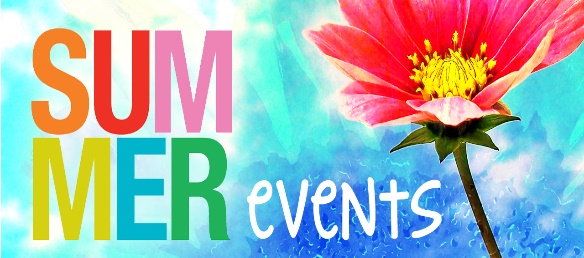 Festival on Fair - St. Paul’s all Parish PartyMonday, July 10th, 5:00-7:00pm, Church GardenCelebrating the reuniting of our winter and summer parishionersOld friends and new - Wine and hors d’oeuvresSilent Auction - first chance to buy or bid on fabulous items before the Fair.Gift Chalet - opened for the first time exclusively for those attending$25 per personReservations - Shelia Daume at 508-680-1801 or trebuzzacomcast.net 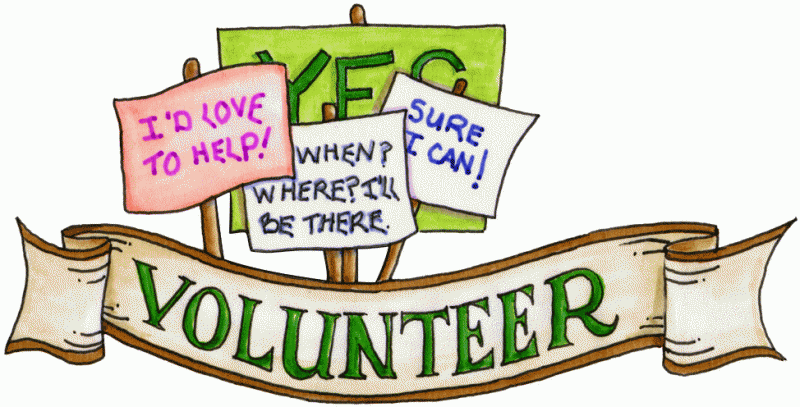 Volunteers Needed10 years and older ( ADULTS TOO ) to helpwith the games on KIDSTREETFor The St. Paul’s Fair20 Fair StreetWednesday, July 12th , 20179:30 am—2:00pm Come and join the fun!Sign up for a shift or the whole day!~ Lunch provided for kid volunteers ~Bring a friend and work a game together!!Contact::Deanna McCormack; deannamccormack@gmail.com; 508-325-1509Or St. Paul’s Office; office@stpaulschurchnantucket.org;508-228-0916 The Best Rug Ever!It’s Summer and we have another splendid needlepoint rug ready to display outside Congdon & Coleman. Of course, we need volunteers to help sell chances in shifts of 10-12 and 12-3, Thursdays and Fridays during July and August. This is fun to do– people stop and chat, or ask for directions or dining advice.Please help, the sign-up sheet is in the back of the Church. Thank You, Sheila Daume & Nancy Bills Christian Education Opportunities Tuesday Lectionary StudyResumes July 11th Everyone is invited to join John in the Parish House on Tuesdays at 5:00 pm. We will discuss the upcoming week's lessons. Join us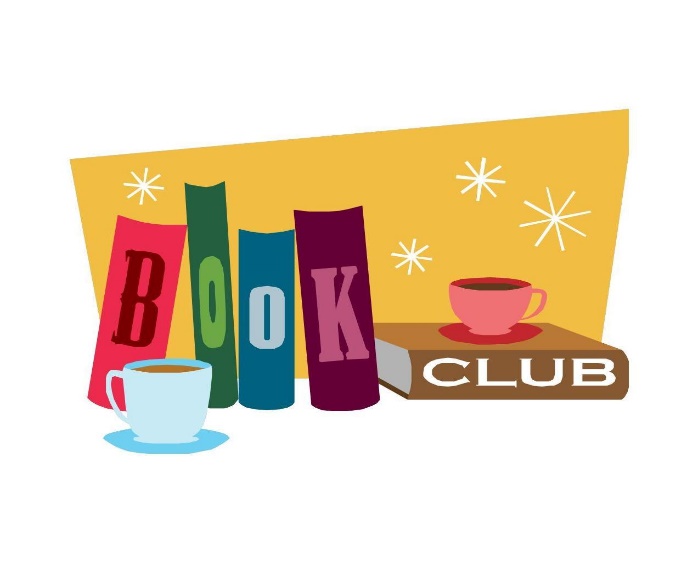 Thursday Afternoon Book GroupThursdays, 11:30 am -12:30 pm St. Paul’s Parish House We are reading and studying The Great Spiritual Migration by Brian D. McLean. For more information, please contact Lucy Bixby: bixbyphoto@gmail.comCentering Prayer GroupSaturdays, 9:00 am -10:00 am St. Paul’s Parish House Led by Sister Susanna Margaret  This weekly group includes an opening prayer or meditation, a 20-minute  practice of Centering Prayer (silent sitting), a scripture reading, and a time for discussion.The Choir are providing the refreshments. Thank you for your help.Saturday Evening Worship We are offering a short Eucharistic service  each Saturday evening at 5:30 for the months of July and August. The service will be right out of the prayer book --no bulletins or music--but a casual "come as you are" atmosphere to which children and adults are invited.  We will gather in the chapel. 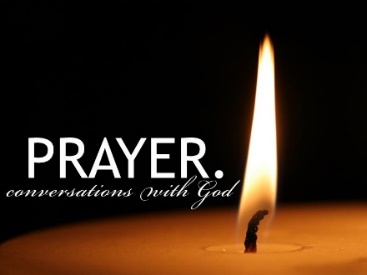 We pray for: Justin, Archbishop of Canterbury; Michael our Presiding Bishop; Alan, our Bishop; Gayle, our Suffragan Bishop; Bud and Barbara, our retired Suffragans; and John, our Rector.  We pray for:  Michael, Heaton Family, Nancy, George, Stewie, Georgina, Henry, Nancy, Deb, Andrew, Michael, Rob, Fallon, Eileen, Justin, Will, Marianne, Vi, Pat, June. The Anglican Cycle of Prayer: The Rev. Festus Davies, Bishop of  Ogori-Magongo and The Rev.  Chidi Collins Oparaojiaku, Bishop of Ohaji/Egbema. The Diocesan Cycle of Prayer: Grace Church, New Bedford; St. Andrew’s Church, New Bedford; St. Martin’s Church, New Bedford; Barbara C. Harris Camp & Conference Center; Congregations: Parish Historians. We pray for: The men and women serving in our Armed Forces; easing of racial tensions in our country; those with mental illness and their families; healing and peace among peoples and nations throughout the world; the President of the United States, the United States Congress, the Supreme Court and all in authority; our brothers and sisters from other faiths; our local Food Pantry, the Rental Assistance Program; and the God’s Child Project in Guatemala.Binth Rustad will arrange and deliver today’s altar flowers to those who are ill, recovering from surgery, needing cheer and/or celebrating a special event or achievement. 